17 МАЯ - ДЕНЬ ПАМЯТИ УМЕРШИХ ОТ СПИДА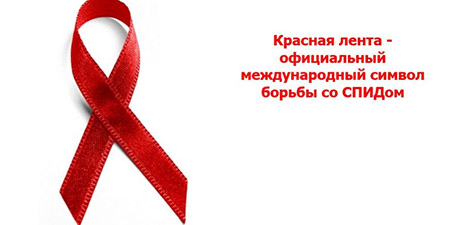 По инициативе Всемирной организации здравоохранения (ВОЗ) ежегодно в третье воскресенье мая проходит Международный день памяти людей, умерших от СПИДа. Этот день - символ поддержки тех, кто живет с ВИЧ/СПИДом, и памяти тех, кого уже нет с нами.ВИЧ-инфекция – это инфекционное заболевание, вызываемое вирусом иммунодефицита человека (ВИЧ). Вирус поражает клетки иммунной системы – лимфоциты CD4, вызывая их гибель. В связи с этим иммунитет человека падает и постепенно ВИЧ-инфекция переходит в свою последнюю стадию – СПИД. СПИД – синдром приобретенного иммунодефицита. При СПИДе ослабленный организм становится подвержен заболеваниям, с которыми иммунная система здорового человека обычно справляется.Впервые Всемирный день памяти жертв СПИДа  (World Remembrance Day of AIDS Victims) отметили в американском Сан-Франциско в 1983 году. Через несколько лет появился символ движения против этой болезни. Им стала красная ленточка, приколотая к одежде, а также разноцветные полотна — квилты, сшитые из лоскутков ткани в память о множестве людей, ушедших из жизни. Эти атрибуты придумал в 1991 году художник Фрэнк Мур. И в настоящее время во Всемирный день памяти жертв СПИДа активисты этой акции и просто неравнодушные люди прикрепляют к своей одежде красные ленточки.Источником инфекции является больной человек.ВИЧ передается следующими путями: незащищенный половой контакт; при попадании вируса в кровь в случаях использования нестерильного инструментария при оказании медицинских и косметологических услуг, переливания зараженной донорской крови и ее компонентов, при внутривенном употреблении наркотиков, от ВИЧ-инфицированной матери ребенку (во время беременности, родов, во время грудного вскармливания). ВИЧ не передается насекомыми (москитами, комарами, блохами, пчелами и осами). ВИЧ не передается при бытовых контактах (объятиях, рукопожатиях, совместном приеме пищи, посещения бассейна).В наибольшей степени риску инфицирования подвержены: люди, употребляющие наркотические препараты, мужчины, практикующие сексуальные отношения с мужчинами, а также люди, имеющие незащищенные сексуальные контакты.ВАЖНО ПОМНИТЬ! ВИЧ-инфекция относится к медленным хроническим инфекциям. Инфицированные люди живут долго, оставаясь при этом на протяжении всей жизни источником инфекции. Определить по внешнему виду, инфицирован человек или нет, невозможно. В настоящее время встретиться с ВИЧ-инфицированным человеком может каждый.Меры профилактики ВИЧ-инфекции:не употреблять наркотики;использовать только индивидуальные предметы личной гигиены - бритвы, зубные щетки, маникюрные принадлежности;делать маникюр, педикюр, татуировки, пирсинг только в специализированных учреждениях;отказ от случайных половых связей, особенно с людьми, употребляющими наркотики;при сексуальном контакте с партнером, ВИЧ-статус которого не известен, использовать средства барьерной контрацепции;В настоящее время благодаря последним достижениям в расширении доступа к лекарственным препаратам антиретровирусной терапии (АРТ) жизнь ВИЧ-позитивных людей стала более продолжительной и более здоровой. Кроме того, по наблюдениям медиков, получены подтверждения того, что АРТ предотвращает дальнейшую передачу ВИЧ.На сегодняшний день ВИЧ – инфекция остается неизлечимым заболеванием, но достигнутые успехи в лечение, направленном на подавление активности вируса, позволили перевести это заболевание в разряд хронических, тем самым, значительно продлить жизнь ВИЧ-инфицированных людей. Но самое главное в личной профилактике ВИЧ-инфекции – это изменение отношения населения к своему здоровью, исключение рискованного образа жизни. Каждый человек может сохранить свое здоровье, контролируя свое поведение и свои поступки. 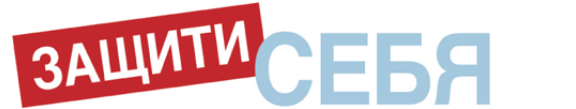 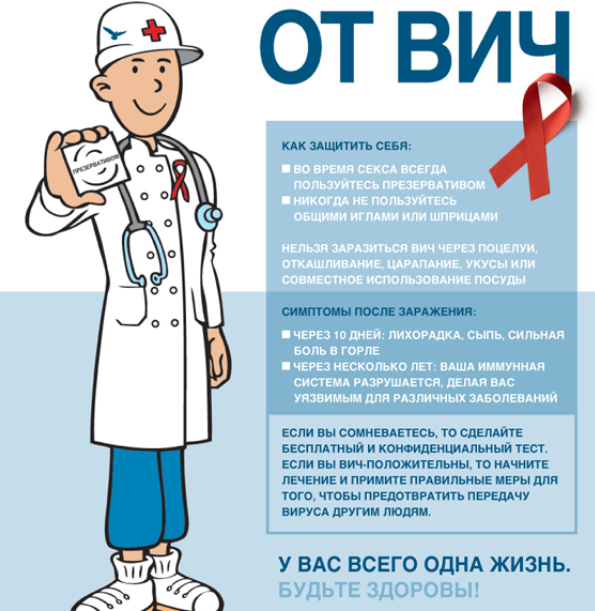 